Zásady pro výstavbu ve městě ŘíčanyD O D A T E K  č. 2 kP L Á N O V A C Í  S M L O U V Ě  číslo: 111/2013/PS uzavřené dne: 04. 04. 2013(číslo dodatku č. 2 v GINIS 111/2013/PS/2)uzavřený podle § 1746, odst. 2. zákona č. 89/2012 Sb., občanský zákoník, v platném znění, a podle § 88 zákona č. 183/2006 Sb., stavební zákon, ve znění pozdějších předpisů, který se uzavírá mezi účastníky:    Město Říčanyse sídlem Masarykovo nám. 53, 251 01 Říčany zastupuje: Mgr. Vladimír Kořen, starosta městaIČ: 00240702ID datové schránky: skjbfwd (dále jen „město“)aCONTERA Investment III. s.r.o.se sídlem Černokostelecká 2247, 251 01 Říčanyzastupuje: Ing. Dušan Kastl, na základě plné mociIČ: 24702668ID datové schránky: sv3r9ze(dále jen „žadatel“)I.PreambuleMěsto Říčany uzavřelo s žadatelem dne 04. 04. 2013 plánovací smlouvu č. 111/2013/PS (dále jen „Smlouva“) a dne 06. 04. 2020 dodatek č. 1 k plánovací smlouvě č. 111/2013/PS (dále jen „Dodatek č. 1“). Obsahem těchto smluv je zejména závazek žadatele vybudovat na své náklady ve Smlouvě popsanou veřejnou infrastrukturu v Říčanech. Vzhledem k tomu, že v průběhu přípravy směnné smlouvy, na jejímž základě mělo dojít k plnění obsahu Smlouvy, nastaly komplikace způsobené zejména:zdržením v souvislosti s nákazou COVID-19,nalezením pro obě smluvní strany vyhovujícího způsobu předání komunikace a doložení k tomu potřebných dokumentů,  dohodly se smluvní strany na uzavření tohoto Dodatku č. 2 k plánovací smlouvě č. 111/2013/PS (dále jen „Dodatek č. 2“), jehož obsahem je prodloužení termínu z 1. 7. 2020 nově na 31. 12. 2020 a upřesnění, že směnná smlouva bude obsahovat spolu se směnou pozemků i převod komunikace.II.Obsah změnSmluvní strany se dohodly, že:Věta první v odst. 1., čl. IV. Smlouvy ve znění dodatku č. 1:„Žadatel se zavazuje, že veškerou novou infrastrukturu uvedenou v čl. II., odst. 2. a 3. této smlouvy dokončí (bude vydán kolaudační souhlas, resp. jiný titul dle zákona č. 183/2006 Sb., stavební zákon, v platném znění, umožňující řádné užívání a budou odstraněny vady a nedodělky) v uvedeném rozsahu a specifikaci nejpozději do 1. 7. 2020.“se ruší a nahrazuje novým textem:„Žadatel se zavazuje, že veškerou novou infrastrukturu uvedenou v čl. II., odst. 2. a 3. této smlouvy dokončí (bude vydán kolaudační souhlas, resp. jiný titul dle zákona č. 183/2006 Sb., stavební zákon, v platném znění, umožňující řádné užívání a budou odstraněny vady a nedodělky) v uvedeném rozsahu a specifikaci nejpozději do 31. 12. 2020.“Věta první v odst. 2., čl. IV. Smlouvy ve znění dodatku č. 1:„V případě, že žadatel veřejnou infrastrukturu uvedenou v čl. II., odst. 2. a 3. této smlouvy nedokončí (tzn. nebudou splněny podmínky dané zákonem č. 183/2006 Sb., stavební zákon, v platném znění, pro řádné užívání posledního souboru či celku uvedeného v článku II., odst. 2. a 3. této smlouvy nebo nebudou odstraněny vady a nedodělky) nejpozději do 1. 7. 2020, nemá město Říčany povinnost s žadatelem uzavřít kupní ani darovací smlouvu na v čl. II., odst. 3., písm. a) této smlouvy uvedenou část stavby, ani nemá město Říčany povinnost tuto část stavby převzít do vlastnictví města.“se ruší a nahrazuje novým textem:„V případě, že žadatel veřejnou infrastrukturu uvedenou v čl. II., odst. 2. a 3. této smlouvy nedokončí (tzn. nebudou splněny podmínky dané zákonem č. 183/2006 Sb., stavební zákon, v platném znění, pro řádné užívání posledního souboru či celku uvedeného v článku II., odst. 2. a 3. této smlouvy nebo nebudou odstraněny vady a nedodělky) nejpozději do 31. 12. 2020, nemá město Říčany povinnost s žadatelem uzavřít kupní ani darovací smlouvu na v čl. II., odst. 3., písm. a) této smlouvy uvedenou část stavby, ani nemá město Říčany povinnost tuto část stavby převzít do vlastnictví města.“Celý text v odst. 2., čl. IV. Smlouvy ve znění dodatku č. 1:„Žadatel se zavazuje prodat městu infrastrukturu specifikovanou v čl. II., odst. 3., písm. a) této smlouvy za cenu stanovenou v čl. III., odst. 2. této smlouvy, a to nejpozději do 1. 7. 2020.“se ruší a nahrazuje novým textem:„Žadatel se zavazuje prodat městu infrastrukturu specifikovanou v čl. II., odst. 3., písm. a) této smlouvy za cenu stanovenou v čl. III., odst. 2. této smlouvy, a to nejpozději do 31. 12. 2020.“Text v čl. IV., odst. 4. výše uvedené Smlouvy ve znění dodatku č. 1:„Žadatel se zavazuje nejpozději do 1. 7. 2020 uzavřít s městem Směnnou smlouvu, jejímž obsahem bude směna pozemků:“se ruší a nahrazuje novým textem:„Žadatel se zavazuje nejpozději do 31. 12. 2020 uzavřít s městem Směnnou smlouvu, na základě níž dojde mezi smluvními stranami k převodu komunikace a ke směně pozemků:“.III.Závěrečná ustanoveníTento Dodatek č. 2 nabývá platnosti dnem podpisu oběma smluvními stranami. Teto Dodatek č. 2 nabývá účinnosti dnem zveřejnění v registru smluv vedeném Ministerstvem vnitra ČR. Změny tohoto Dodatku č. 2 smlouvy mohou být provedeny pouze formou písemného dodatku ke Smlouvě odsouhlaseného oběma smluvními stranami.Smluvní strany berou na vědomí, že Dodatek č. 2 podléhá povinnosti uveřejnění v registru smluv vedeném Ministerstvem vnitra ČR. Smluvní strany prohlašují, že žádné údaje ve v Dodatku č. 2 netvoří předmět obchodního tajemství. Smluvní strany se dohodly, že uveřejnění Dodatku č. 2 v registru smluv zajistí město Říčany.Město nemá povinnost zachovávat mlčenlivost o skutečnostech sjednaných tímto Dodatkem č. 2, jakož i o skutečnostech které vyplývají z naplňování tohoto Dodatku č. 2 v případech, kdy se jedná o poskytování informací fyzickým nebo právnickým osobám v souladu s zák. č. 106/1999 Sb., ve znění pozdějších předpisů. Tento Dodatek č. 2 je vyhotoven ve 3 stejnopisech, z nichž každá smluvní strana obdrží: město po dvou a žadatel po jednom vyhotovení.Veškeré změny a doplňky tohoto Dodatku č. 2 i jiná vedlejší ujednání vyžadují písemnou formu.Smluvní strany tohoto Dodatku č. 2 prohlašují, že souhlasí s jeho obsahem. Dodatek č. 2 byl sepsán na základě pravdivých údajů, vyjadřuje jejich pravou a skutečnou vůli.Uzavření tohoto Dodatku č. 2 je v souladu s usneseními Zastupitelstva města Říčany č. 20-06-0013 ze dne 10. 06. 2020.V Říčanech, dne ..25.6.2020....				V Říčanech, dne ..24.6.2020....Účastník č. 1 						Účastník č. 2razítko a podpis						podpis………………………........					……………………………Město Říčany 						CONTERA Investment III. s.r.o.starosta města						na základě plné mociMgr. Vladimír Kořen					Ing. Dušan Kastl								TOMÁŠ JIRKŮ, JEDNATELPřílohy:Příloha a) - situace ke stavbě uvedené v čl. I. Smlouvy,Příloha b) - směna pozemků a podílů na nich - porovnání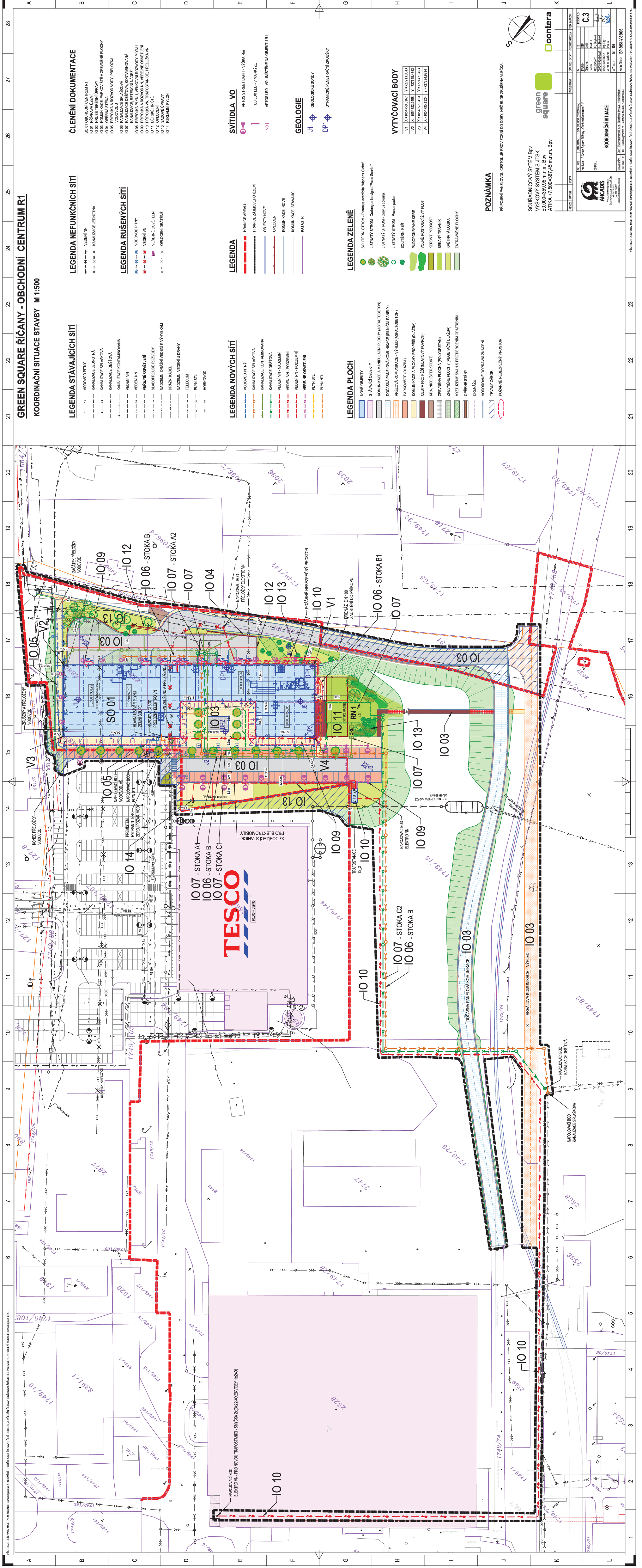 Příloha a) - situace ke stavbě uvedené v čl. I. Smlouvy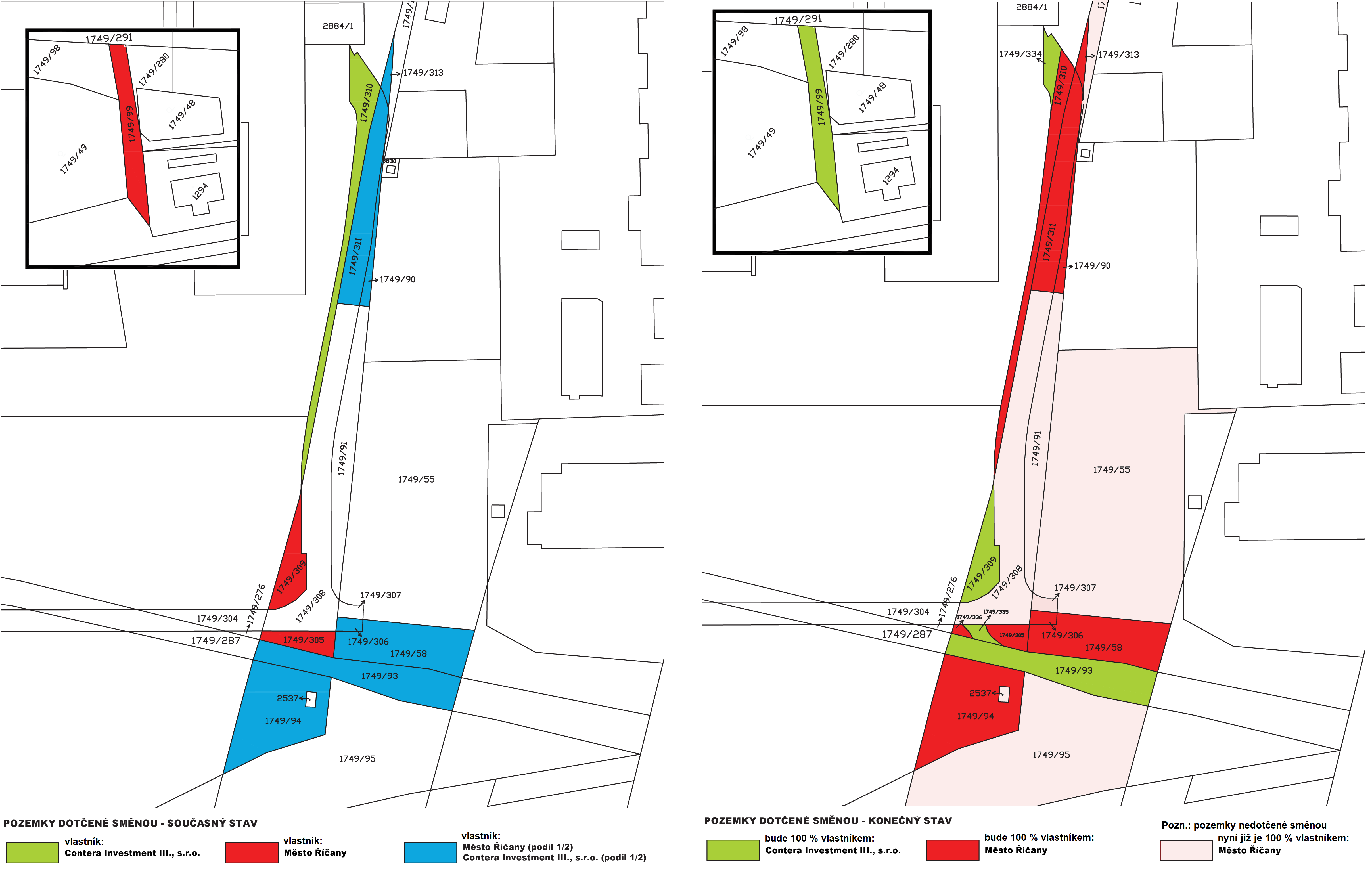 Příloha b) - směna pozemků a podílů na nich - porovnání